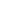 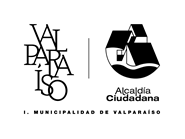 Nº de inscripción     BIENAL DE GRABADO “CARLOS HERMOSILLA" 2022UNA VEZ LLENADO EL FORMULARIO DE INSCRIPCIÓN, IMPRIMIR Y ENTREGAR TRES (3) COPIAS POR OBRA, LA PRIMERA SE ADOSA AL REVERSO DE CADA OBRA, LA SEGUNDA ES RETENIDA POR LA ORGANIZACIÓN, QUEDÁNDOSE EL/LA AUTOR/A O REPRESENTANTE CON LA TERCERA COPIA.FICHA DE INSCRIPCIÓN (UNA POR CADA OBRA)      Firma y timbre                                                                                                           Firma participante                                                                                                                                (Reservado organización)                                                               Nombre completo del/a artista:Cédula de identidad:Dirección:Ciudad:                                     Teléfono:E-mail:Título de la obra:Técnica:Medida imagen:Medida marco:Observacionesdel montaje:Datos adicionales:N° CTA Bancaria 